Matematyka klasa VZadanie na 27.04.2020(poniedziałek)Temat: Opis trapezu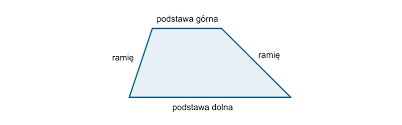 Trapez to figura, która ma dwie podstawy (dolną i górną). Podstawy te są równoległe.Przepiszcie wszystko do zeszytuZadanie na 28.04.2020(wtorek)Temat: Rodzaje trapezów Trapez może być:Równoramienny – ma dwa boki (ramiona) równej długościProstokątny – ma dwa kąty proste (90°)Różnoboczny(dowolny) – ma wszystkie boki różnej długości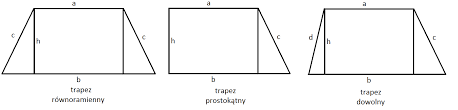 Przepiszcie wszystko do zeszytuZadanie na 29.04.2020(środa)Zadanie: Obejrzyjcie filmik https://matematykawpodstawowce.pl/trapez-i-jego-wlasnosci/  „Jak z prostokątnej kartki złożyć trapez równoramienny” Postarajcie się wykonać trapez równoramienny według instrukcji z filmiku. Zróbcie zdjęcie i prześlijcie na mojego e- mailaWykonane notatki i zadania prześlijcie na mojego maila (a.fedak@soswnowogard.pl) Uwaga rodzice/opiekunowie: Proszę zachęcać, wspierać i pilnować a w razie potrzeby pomagać swojemu dziecku, aby systematycznie najlepiej zgodnie        z planem lekcji wykonywało zadania i robiło notatki w zeszycie.  Pozdrawiam Anna Fedak